ПРОЕКТ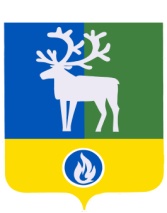 БЕЛОЯРСКИЙ РАЙОНХАНТЫ-МАНСИЙСКИЙ АВТОНОМНЫЙ ОКРУГ – ЮГРААДМИНИСТРАЦИЯ БЕЛОЯРСКОГО РАЙОНАКОМИТЕТ ПО ФИНАНСАМ И НАЛОГОВОЙ ПОЛИТИКЕ АДМИНИСТРАЦИИ БЕЛОЯРСКОГО РАЙОНАРАСПОРЯЖЕНИЕот ___ _________года                                                                                                    № ____– рО внесении изменений в распоряжение Комитета по финансам и налоговой политике администрации Белоярского района от 20 января 2016 года № 19-р «О закреплении функций администратора доходов»В соответствии со статьей 160.1 Бюджетного кодекса Российской Федерации от 31 июля 1998 года №145-ФЗ, приказом Министерства финансов Российской Федерации от 01 июля 2013 года № 65н «Об утверждении указаний о порядке применения бюджетной классификации Российской Федерации»:1.  Дополнить полномочия главного администратора доходов бюджета Белоярского района – Комитет по финансам и налоговой политике администрации Белоярского района, следующим кодом бюджетной классификации: 2. Настоящее распоряжение вступает в силу с момента подписания.3. Контроль за выполнением распоряжения возложить на заместителя председателя Комитета по финансам и налоговой политике администрации Белоярского района по доходам  Азанову Т.М.Заместитель главы Белоярского района,председатель Комитета по финансами налоговой политике администрацииБелоярского района									      И.Ю. ГиссКод бюджетной классификацииКод бюджетной классификацииНаименование 0502 02 03121 05 0000 151Субвенции бюджетам муниципальных районов на проведение Всероссийской сельскохозяйственной переписи в 2016 году